№ 24 от 06.05.2022                 ҚАУЛЫСЫ	                                                                                          ПОСТАНОВЛЕНИЕ2022 жылғы 6 мамыр № 24       Нұр-Сұлтан қаласы                                                                                               город Нур-СултанРеспубликалық референдум алдындаүгіт жүргізу кезінде COVID-19 коронавирус инфекциясының таралуының алдын алу жөніндегі шаралар туралыРеспубликалық референдумға дайындық және оны өткізу кезінде халық арасында COVID-19 коронавирус инфекциясының таралуының алдын алу, азаматтардың өмірі мен денсаулығын қорғау мақсатында, «Халық денсаулығы және денсаулық сақтау жүйесі туралы» 2020 жылғы 7 шілдедегі Қазақстан Республикасы Кодексінің 104-бабының 1-тармағына сәйкес ҚАУЛЫ ЕТЕМІН:1. Қоса беріліп отырған Республикалық референдум алдында үгіт жүргізу кезінде COVID-19 коронавирус инфекциясының таралуының алдын алу жөніндегі шаралар бекітілсін.2. Облыстардың, республикалық маңызы бар қалалардың және астананың бас мемлекеттік санитариялық дәрігерлері облыстардың, республикалық маңызы бар қалалардың және астананың аумақтық сайлау комиссияларымен бірлесіп өңірлердегі эпидемиологиялық жағдайды ескере отырып, санитариялық-эпидемиологиялық саламаттылықты қамтамасыз етсін.3. Облыстардың, республикалық маңызы бар қалалардың және астананың әкімдері, облыстардың, республикалық маңызы бар қалалардың және астананың аумақтық референдум комиссиялары осы қаулыны жұмыста пайдалануды қамтамасыз етсін. 4. Осы қаулының орындалуын бақылауды өзіме қалдырамын.5. Осы қаулы қол қойылған күннен бастап күшіне енеді.КЕЛІСІЛДІОрталық референдум комиссиясыотырысының2022 жылғы «6» мамырдағы№ 32  хаттамасыРеспубликалық референдум алдында үгіт жүргізу кезіндеCOVID-19 коронавирус инфекциясының таралуының алдын алу жөніндегі шаралар1. Жалпы ережелер	1. Осы Республикалық референдум алдында үгіт жүргізу кезінде COVID-19 коронавирус инфекциясының (бұдан әрі – КВИ) таралуының алдын алу жөніндегі шаралар КВИ-дің таралуымен байланысты тәуекелдердің алдын алу, санитариялық-эпидемиологиялық саламаттылықты және азаматтардың денсаулығын қорғауды қамтамасыз ету мақсатында әзірленді.2. Үгіт жүргізу кезінде:  1) үгіт  іс-шараларын халықтың көп жиналуын болдырмайтын алаңы бар үй-жайларда өткізуді;2) адамдардың көп жиналуына жол бермей, үгіт іс-шараларына қатысушылардың ағынын реттеуді;3) үй-жайларда желдеткіш/ауа баптау жүйелерінің үзіліссіз жұмыс істеуін;4) жасанды желдету жүйесі болмаған жағдайда үй-жайды жүйелі желдетуді;5) үй-жайларды және барлық жұмыс беткейлерін жуу құралдарын қолдана отырып, ылғалды жинау жүргізуді қамтамасыз ету қажет.3. Республикалық рефенердум алдында үгіт жүргізу кезінде санитариялық-эпидемиологиялық саламаттылықты және азаматтардың денсаулығын қорғауды қамтамасыз ету жауапкершілігі іс-шараларды ұйымдастырушыларға жүктеледі. ________________________________Согласовано06.05.2022 14:32 Тилесова Айгуль Шарапатовна06.05.2022 14:37 Ахметова Зауре Далеловна06.05.2022 14:46 Садвакасов Нуркан ОлжабаевичПодписано06.05.2022 15:04 Есмагамбетова Айжан Серикбаевнаденсаулық сақтау  министрлігіБАС МЕМЛЕКЕТТІК САНИТАРИЯЛЫҚ  ДӘРІГЕРІ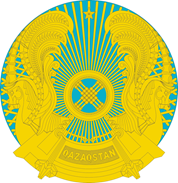 МинистерствоздравоохраненияРеспублики КазахстанГЛАВНЫЙ ГОСУДАРСТВЕННЫЙ САНИТАРНЫЙ ВРАЧҚазақстан РеспубликасыныңДенсаулық сақтау вице-министрі –Қазақстан РеспубликасыныңБас мемлекеттік санитариялық дәрігері                 А. Есмағамбетова    Қазақстан Республикасының Бас мемлекеттік  санитариялық  дәрігерінің2022 жылғы «6» мамырдағы№ 24 қаулысымен бекітілді